Μέτρηση ταχύτηταςΟι πιο βασικοί µέθοδοι µέτρησης ταχύτητας είναι :∆ιαφόριση της µετατόπισης ως προς τον χρόνοΥπολογισµός µέσης ταχύτητας σαν λόγο της µετατόπισης µε τον χρόνοΣτροβοσκοπική µέθοδοςΧρήση µετατροπέων ταχύτηταςΤαχογεννήτριεςΕλαστικά µηχανικά στοιχεία.διακρίνονται σε  ;   Σωλήνες Bourdon, ∆ιαφράγµατα και Φυσητήρες.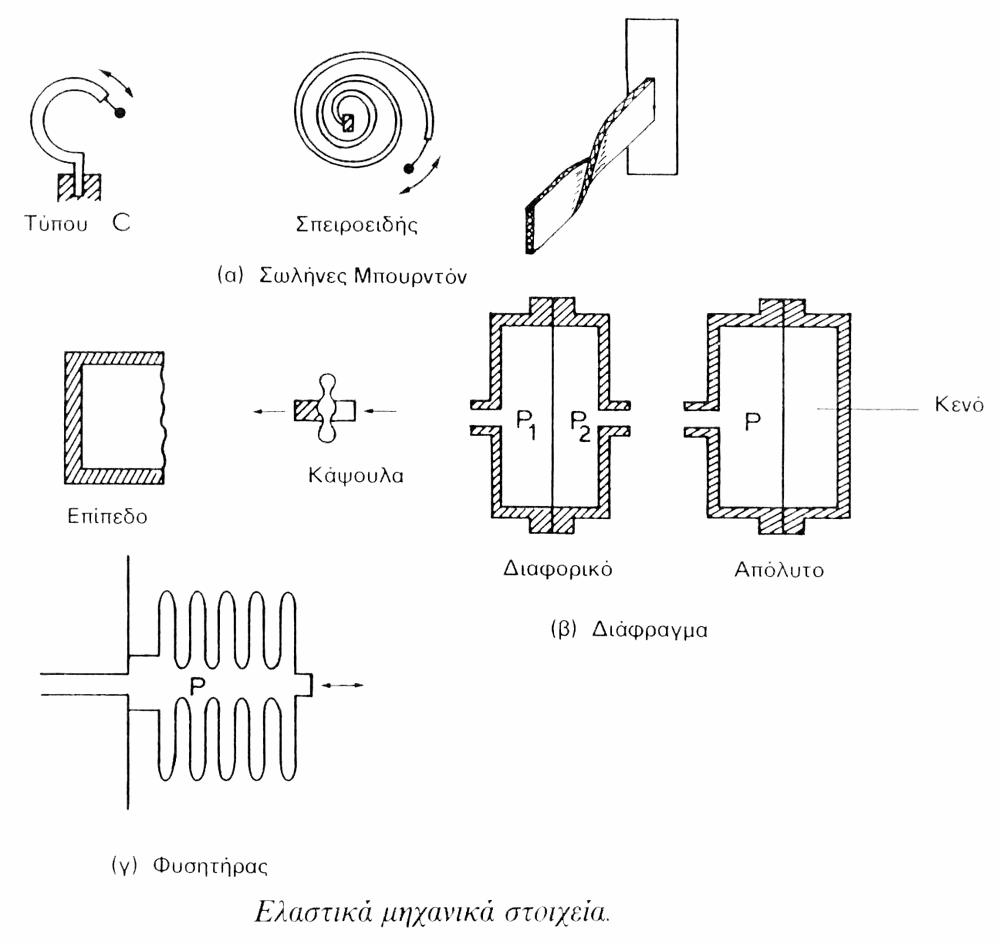 Βασικοί τύποι µετατροπέων πίεσης ανάλογα µε την αρχή λειτουργίας τουςΟ µετατροπέας µε ΓΜ∆ΜΟ επαγωγικός µετατροπέαςΟ χωρητικός µετατροπέαςΟ µετατροπέας µε πιεζοαντίστασηΟ πιεζοηλεκτρικός µετατροπέαςΟ µετατροπέας µε ποτενσιόµετροΟ ωµικός µετατροπέαςΜέτρηση Στάθµης υγρώνΟι πιο βασικοί µετρητές στάθµης υγρών είναι:Οι µετρητές µε µέτρηση πίεσης.Οι µετρητές µε βυθιζόµενο σώµα.Οι µετρητές µε επιπλέον σώµα.Οι µετρητές µε χωρητικό µετατροπέα.Οι βασικοί µετατροπείς για την µέτρηση της θερµοκρασίας είναι:Τα θερµόµετρα διαστολής.Τα θερµοζεύγη.Οι µετατροπείς αντίστασης µετάλλου.Τα Θερµίστορ.Οι ηµιαγωγικοί µετατροπείς θερµοκρασίας.Είδη µετρητών ροής.Μετρητές παροχής διαφορικού τύπου.Ηλεκτροµαγνητικοί µετρητές παροχής.Μετρητές παροχής µε υπερήχους.Μέτρηση Στάθµης υγρών Μέτρηση Στάθµης υγρών Μετρητές µε µέτρηση πίεσης.Οι µετρητές µε βυθιζόµενο σώµ.Οι µετρητές µε επιπλέον σώµα Οι µετρητές µε χωρητικό µετατροπέαΟι µετρητές µε υπερήχους, ηλεκτροµαγνητική εκποµπή ή laser